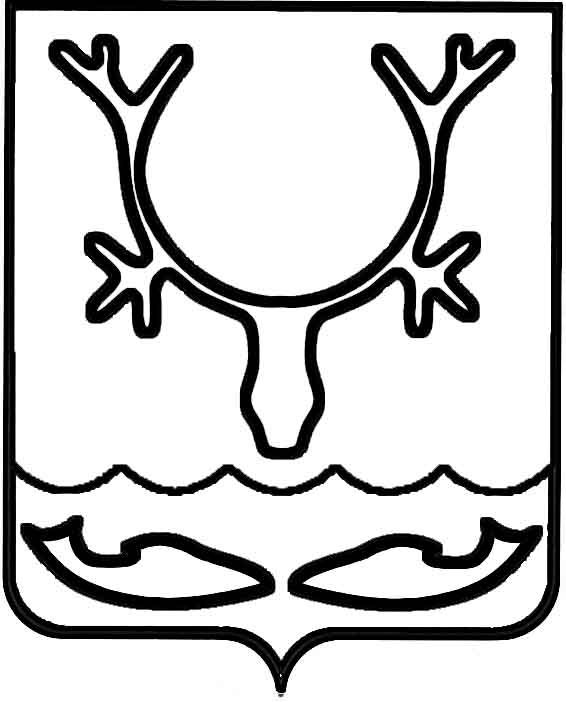 Администрация муниципального образования
"Городской округ "Город Нарьян-Мар"ПОСТАНОВЛЕНИЕОб утверждении Порядка установления                  и использования полос отвода автомобильных дорог местного значения муниципального образования "Городской округ "Город          Нарьян-Мар"В соответствии с Федеральным законом от 06.10.2003 № 131-ФЗ "Об общих принципах организации местного самоуправления в Российской Федерации", 
статьей 25 Федерального закона от 08.11.2007 № 257-ФЗ "Об автомобильных дорогах 
и о дорожной деятельности в Российской Федерации и о внесении изменений 
в отдельные законодательные акты Российской Федерации", руководствуясь Уставом муниципального образования "Городской округ "Город Нарьян-Мар", Администрация муниципального образования "Городской округ "Город Нарьян-Мар" П О С Т А Н О В Л Я Е Т:Утвердить Порядок установления и использования полос отвода автомобильных дорог местного значения муниципального образования "Городской округ "Город Нарьян-Мар" согласно Приложению к настоящему постановлению.Настоящее постановление вступает в силу после его официального опубликования.Приложение к постановлению Администрации муниципального образования "Городской округ "Город Нарьян-Мар"от 07.12.2022 № 1539Порядокустановления и использования полос отвода автомобильных дорог местного значения муниципального образования "Городской округ "Город Нарьян-Мар"1.	Настоящий Порядок определяет правила установления полос отвода автомобильных дорог местного значения муниципального образования "Городской округ "Город Нарьян-Мар" (далее – автомобильные дороги), а также условия их использования.2.	В настоящем Порядке под полосой отвода автомобильных дорог понимаются земельные участки (независимо от категории земель), которые предназначены для размещения конструктивных элементов автомобильных дорог, дорожных сооружений и на которых располагаются или могут располагаться объекты дорожного сервиса.3.	Границы полос отвода автомобильных дорог определяются на основании документации по планировке территории. Подготовка документации по планировке территории, предназначенной для размещения автомобильных дорог и (или) объектов дорожного сервиса, осуществляется с учетом Норм отвода земель для размещения автомобильных дорог и (или) объектов дорожного сервиса, утвержденных постановлением Правительства Российской Федерации от 02.09.2009 № 717.4.	Сформированные земельные участки, образующие полосу отвода автомобильных дорог, подлежат в установленном порядке постановке 
на государственный кадастровый учет.5.	В границах полос отвода автомобильных дорог, за исключением случаев, предусмотренных Федеральным законом от 08.11.2007 № 257-ФЗ "Об автомобильных дорогах и о дорожной деятельности в Российской Федерации и о внесении изменений в отдельные законодательные акты Российской Федерации" (далее – Федеральный закон № 257-ФЗ), запрещается:- выполнение работ, не связанных со строительством, реконструкцией, капитальным ремонтом, ремонтом и содержанием автомобильных дорог, а также 
с размещением объектов дорожного сервиса;- размещение зданий, строений, сооружений и других объектов, 
не предназначенных для обслуживания автомобильных дорог, их строительства, реконструкции, капитального ремонта, ремонта и содержания и не относящихся 
к объектам дорожного сервиса;- распашка земельных участков, покос травы, осуществление рубок 
и повреждение лесных насаждений и иных многолетних насаждений, снятие дерна 
и выемка грунта, за исключением работ по содержанию полос отвода автомобильных дорог или ремонту автомобильных дорог, их участков;- выпас животных, а также их прогон через автомобильные дороги 
вне специально установленных мест, согласованных с владельцами автомобильных дорог;- установка рекламных конструкций, не соответствующих требованиям технических регламентов и (или) нормативным правовым актам о безопасности дорожного движения;- установка информационных щитов и указателей, не имеющих отношения 
к обеспечению безопасности дорожного движения или осуществлению дорожной деятельности;- нарушение иных установленных Федеральным законом № 257-ФЗ требований и ограничений.6.	Размещение объектов дорожного сервиса в границах полос отвода автомобильных дорог осуществляется в соответствии с документацией по планировке территории и требованиями технических регламентов.7.	Земельные участки в границах полос отвода автомобильных дорог, предназначенные для размещения объектов дорожного сервиса, для установки 
и эксплуатации рекламных конструкций, могут предоставляться гражданам 
или юридическим лицам для размещения таких объектов в порядке, установленном гражданским и земельным законодательством, с учетом особенностей, предусмотренных статьей 25 Федерального закона № 257-ФЗ.8.	Обеспечение автомобильных дорог объектами дорожного сервиса должно осуществляться при соблюдении следующих условий:- объекты дорожного сервиса не должны ухудшать видимость на автомобильных дорогах, другие условия безопасности дорожного движения, а также условия использования и содержания автомобильных дорог и расположенных на них сооружений и иных объектов;- выбор места размещения объектов дорожного сервиса должен осуществляться с учетом планируемых строительства, реконструкции, капитального ремонта автомобильных дорог;- объекты дорожного сервиса должны быть оборудованы стоянками и местами остановки транспортных средств, а также подъездами, съездами и примыканиями 
в целях обеспечения доступа к ним с автомобильных дорог. При примыкании 
к автомобильным дорогам подъезды и съезды должны быть оборудованы переходно-скоростными полосами и обустроены элементами обустройства автомобильных дорог в целях обеспечения безопасности дорожного движения.9.	В случаях строительства, реконструкции, капитального ремонта объектов дорожного сервиса, размещаемых в границах полос отвода автомобильных дорог, разрешение на строительство выдается в порядке, установленном Градостроительным кодексом Российской Федерации, органом, осуществляющим выдачу разрешений 
на строительство, в границах полос отвода которых планируется осуществить строительство, реконструкцию, капитальный ремонт таких объектов.10.	Строительство, реконструкция, капитальный ремонт, ремонт и содержание подъездов, съездов и примыканий, стоянок и мест остановки транспортных средств, переходно-скоростных полос осуществляются владельцем объекта дорожного сервиса или за его счет.11.	Реконструкция, капитальный ремонт и ремонт примыканий объектов дорожного сервиса к автомобильным дорогам допускаются при наличии согласия 
в письменной форме Администрации муниципального образования "Городской округ "Город Нарьян-Мар" на выполнение указанных работ.12.	В пределах полос отвода автомобильных дорог могут размещаться:- инженерные коммуникации, автомобильные дороги (федерального значения, регионального или межмуниципального значения, местного значения и дороги, относящиеся к частной и иным формам собственности), линии электропередачи, линии связи, а также иные сооружения и объекты, которые располагаются вдоль автомобильных дорог либо пересекают их;- подъезды, съезды и примыкания (включая переходно-скоростные полосы) 
к объектам, расположенным вне полос отвода автомобильных дорог и требующим доступа к ним.13.	Прокладка, перенос или переустройство инженерных коммуникаций, 
их эксплуатация в границах полос отвода автомобильных дорог осуществляются владельцами таких инженерных коммуникаций или за их счет по согласованию 
с Администрацией муниципального образования "Городской округ "Город 
Нарьян-Мар" и на основании разрешения на строительство, выдаваемого 
в соответствии с Градостроительным кодексом Российской Федерации и Федеральным законом № 257-ФЗ (в случае, если для прокладки, переноса или переустройства таких инженерных коммуникаций требуется выдача разрешения на строительство).14.	В случае, если прокладка, перенос или переустройство инженерных коммуникаций в границах полос отвода автомобильных дорог влекут за собой реконструкцию или капитальный ремонт автомобильных дорог, ее участков, такие реконструкция, капитальный ремонт осуществляются владельцами инженерных коммуникаций или за их счет.15.	Юридическим лицам, осуществляющим содержание автомобильных дорог 
в границах полос отвода автомобильных дорог, разрешается выполнение состава 
и вида дорожных работ, установленных приказом Министерства транспорта Российской Федерации от 16.11.2012 № 402 "Об утверждении Классификации работ 
по капитальному ремонту, ремонту и содержанию автомобильных дорог общего пользования".07.12.2022№1539И.о. главы города Нарьян-Мара Д.В. Анохин